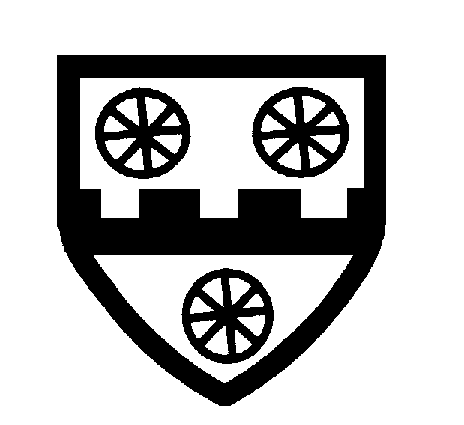 Ash, Cartwright & Kelsey Church of England Primary School (Aided)Accessibility PlanLead Governor:			Mrs P MillerLead member of staff: 	Mrs Crascall/Mrs WilkinsonDate approved: 	November 2019Review date: November 2022Through God’s love and strength all flourishMission StatementOur Christian vision guides our journey to provide a rich, well-rounded education enabling all to become the very best that God intended. We treat adults and pupils with love and dignity in a space where Christian values are developed and everyone can flourish.Friendship      Joy   Community     Forgiveness   Perseverance       CreationAt Ash Cartwright & Kelsey Church of England (Aided) Primary School we aim, inaccordance with the School’s Christian Foundation, to provide a school that is welcomingsafe and stimulating, promoting a love of learning and offering opportunities for all tosucceed. As a Church school we see friendship, forgiveness, community,perseverance, joyand  creation as being at the heart of what we do. It is in this context that we seek topromote a sense of self-worth in both children and staff within a happy, safe and secureenvironment. Every child is encouraged and challenged to fulfil their full potential andhave respect and consideration for themselves, their peers and the world around them.As a Church of England (Aided) Primary School we aim to provide a happy, safe, secure,welcoming environment for all our pupils and staff. The caring ethos of our school and ourunified and coherent set of values based on the Christian faith enable us to recognise thedignity of each human being. We aim to develop, in each child, self-esteem, a sense ofresponsibility, an understanding of the needs of others and a respect for their way of life.The Cartwright & Kelsey CE [Aided] Primary School is the village school of Ash. It seeks toserve all members of the community regardless of gender, race or level of physical ormental impairment. The School is committed to best endeavours in that all children andadults are able to access fully the school’s facilities and curriculum and extra curriculaactivities.IntroductionThis document has been prepared in accordance with the Equality Act 2010 and DisabilityDiscrimination Regulations 2005. We also incorporate the Special Educational needs and DisabilityCode of Practice: 0-25 years January 2015At present we have no wheelchair dependent pupils, parents or members of staff.AimsWe gather information about any disability or health condition in early communications with parents and carers of children who are new to school. For parents and carers of children already at the school, we ask parents to keep the school informed of any changes to the information they have provided.The School is seeking to: Increase the extent to which pupils with disability can participate in the school’s curriculum.Identify particular needs and what reasonable adjustments can be made to allow equality of opportunity.Ensure children with EHC Plans have a broad and balanced curriculum (taking into account  reasonable adjustments and best endeavours)To plan specific staff training depending on the impairments of any particular pupils who attend the school.Improve the delivery to pupils with a disability information which is already provided in writing to pupils who do not have a disability.Disability/Need: Complex Learning NeedsAlthough we endeavour to consider the needs of a range of disabled children it is likely that children with learning disabilities will have the greatest barriers to access and the majority of such will have access provided through the statement of SEN. In our delivery of the National Curriculum we ensure that suitable learning challenges are set, we respond to pupil’s diverse learning needs and we overcome potential barriers to learning and assessment.External agencies are used to provide support i.e. individual pupil assessments and staff training. The school will continue to seek and follow the advice of LEA services, such as specialist teacher services and other agencies ie speech and language and outreach support. We take advice from appropriate health professionals from the local NHS Trusts.Training is identified as part of ongoing school self-evaluation and performance management procedures. Training for all teaching staff and teaching assistants is linked to the School Improvement Plan (SIP) and Performance Management objectives.The Head teacher and the SENCO undertake regular monitoring using a variety of strategies i.e. classroom observations, talking to pupils and scrutiny of data, planning and pupil’s work.